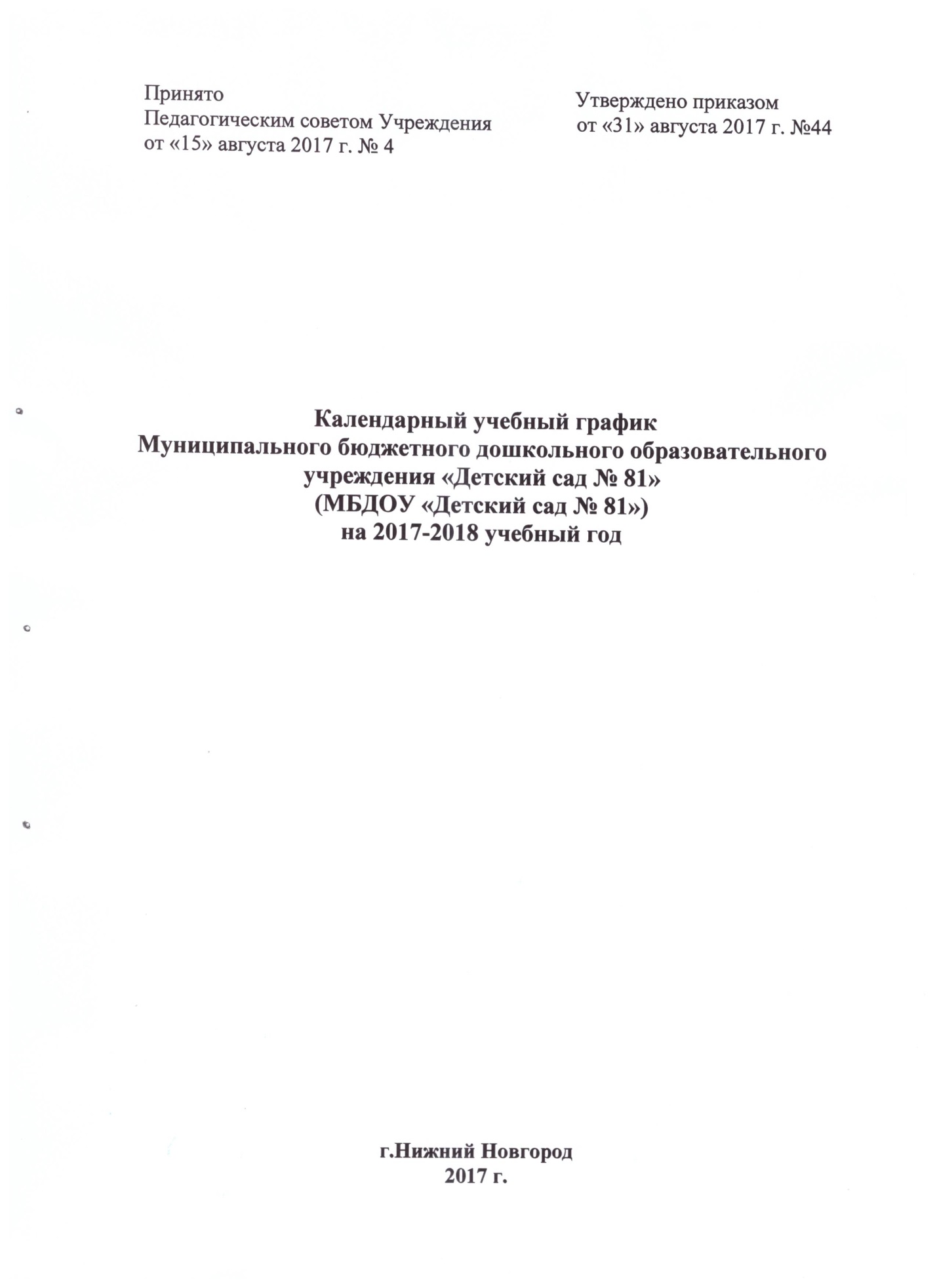 Пояснительная запискак календарному учебному графику  Календарный учебный график - является локальным нормативным документом, регламентирующим общие требования к организации образовательного процесса в учебном году в муниципальной бюджетной дошкольной образовательной организации МБДОУ «Детский сад № 81»Календарный учебный график разработан в соответствии с:Федеральным Законом "Об образовании в Российской Федерации" от   29 декабря . N 273-ФЗ ( глава  2, статья 28, часть 3), Приказом Минобрнауки России «Об утверждении Порядка и организации осуществления образовательной деятельности по основным общеобразовательным программам дошкольного образования» от 30.08.2013 № 1014, Приказом Минобнауки России «Об утверждении ФГОС ДО» от 17.10.2013 г. № 1155,Уставом МБДОУ «Детский сад № 81»«Санитарно-эпидемиологическими требованиями к устройству, содержанию и организации режима работы дошкольных организациях. СанПиН 2.4.1.3049-13»,Содержание  календарного учебного графика включает в себя следующее:- режим работы учреждения;- количество возрастных групп;        - продолжительность учебного года;        - количество недель в учебном году;        -сроки проведения каникул, их начало и окончание;        -сроки летней оздоровительной работы;        -сроки проведения мониторинга достижения детьми планируемых    результатов освоения основной общеобразовательной программы дошкольного образования;       - праздничные дни;       - работа ДОО в летний период.     Календарный учебный график обсуждается и принимается Педагогическим советом и утверждается приказом заведующего ДОО до начала учебного года. Все изменения, вносимые ДОО в годовой календарный учебный график, утверждаются приказом заведующего Организацией и доводятся до всех участников образовательного процесса. Непосредственная (организованная) образовательная деятельность с воспитанниками проводится согласно «Расписанию непосредственной (организованной) образовательной деятельности с детьми на 2017-2018 учебный год», утверждённому заведующим Учреждением.Календарный учебный графикна 2017– 2018 учебный год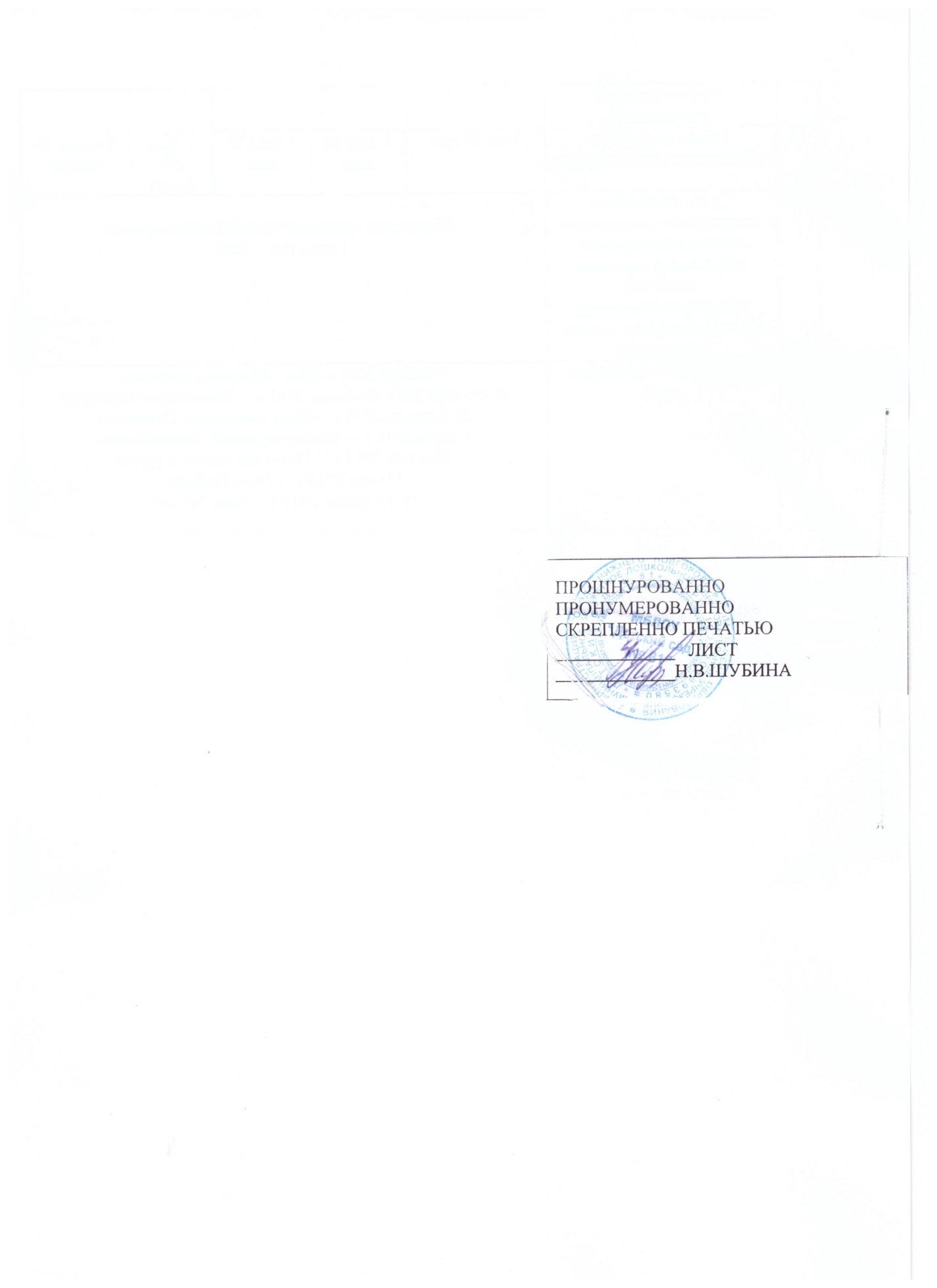 СодержаниеНаименование возрастных группНаименование возрастных группНаименование возрастных группНаименование возрастных группНаименование возрастных группНаименование возрастных группСодержаниеПервая младшаягруппа(2 – 3 года)Вторая младшая группа(3 -4 года)Средняя группа (4 -5 лет)Старшая группа(5 – 6 лет)Старшая группа(5 – 6 лет)Подгот          ови-тельная  группа(6 – 7 лет)1Количество возрастных групп1112211Количество возрастных групп6 групп6 групп6 групп6 групп6 групп6 групп2Начало учебного года01.09.201601.09.201601.09.201601.09.201601.09.201601.09.20163Окончание учебного года  31.05.201731.05.201731.05.201731.05.201731.05.201731.05.20174Продолжительность учебной недели5 дней (понедельник – пятница)5 дней (понедельник – пятница)5 дней (понедельник – пятница)5 дней (понедельник – пятница)5 дней (понедельник – пятница)5 дней (понедельник – пятница)5Продолжительность учебного года38 недели38 недели38 недели38 недели38 недели38 недели6Летний оздоровительный периодС 01.06.2018 по 31.08.2018С 01.06.2018 по 31.08.2018С 01.06.2018 по 31.08.2018С 01.06.2018 по 31.08.2018С 01.06.2018 по 31.08.2018С 01.06.2018 по 31.08.20187Режим работы ДОО в учебном году6.00 – 18.006.00 – 18.006.00 – 18.006.00 – 18.006.00 – 18.006.00 – 18.008Режим работы ДОО в летний оздоровительный период6.00 – 18.006.00 – 18.006.00 – 18.006.00 – 18.006.00 – 18.006.00 – 18.009График каникулЗимние каникулы – 01.01.18 – 08.01.2018                    Летние каникулы – 01.06.2018 – 31.08.2018Зимние каникулы – 01.01.18 – 08.01.2018                    Летние каникулы – 01.06.2018 – 31.08.2018Зимние каникулы – 01.01.18 – 08.01.2018                    Летние каникулы – 01.06.2018 – 31.08.2018Зимние каникулы – 01.01.18 – 08.01.2018                    Летние каникулы – 01.06.2018 – 31.08.2018Зимние каникулы – 01.01.18 – 08.01.2018                    Летние каникулы – 01.06.2018 – 31.08.2018Зимние каникулы – 01.01.18 – 08.01.2018                    Летние каникулы – 01.06.2018 – 31.08.201810Начало непосредственно образовательной деятельностиУтроУтроУтроУтроУтроУтро10Начало непосредственно образовательной деятельности8.401- 9.002- 9.251- 9.00 2- 9.30 1- 9.00 2- 9.30 1-9.002-9.301-9.002-9.4010Начало непосредственно образовательной деятельностиВечерВечерВечерВечерВечерВечер10Начало непосредственно образовательной деятельности15.3015.3515.4011Окончание непосредственно образовательной деятельностиУтроУтроУтроУтроУтроУтро11Окончание непосредственно образовательной деятельности9.101-9.152-9.401-9.202-9.501-9.202-9.501-9.252-10.003-10.401-9.302-10.103-10.5011Окончание непосредственно образовательной деятельностиВечерВечерВечерВечерВечерВечер11Окончание непосредственно образовательной деятельности16.0016.0016.3012Перерыв между непосредственной образовательной деятельностью10 мин.10 мин.10 мин.10 мин.10 мин.10 мин.13Продолжительность непосредственно  образовательной деятельности10 мин.15 мин.20 мин.20 мин.25 мин. 30 мин.14Объём недельной образовательной нагрузки1час 20 мин2 часа 30 мин3 часа 33 мин3 часа 33 мин4 часа 50 минут6 часов 09 минут15Сроки проведения мониторинга достижения детьми планируемых результатов освоения основной общеобразовательной программы дошкольного образованияПсихолого – педагогический мониторинг1 раз в год –  майПсихолого – педагогический мониторинг1 раз в год –  майПсихолого – педагогический мониторинг1 раз в год –  майПсихолого – педагогический мониторинг1 раз в год –  майПсихолого – педагогический мониторинг1 раз в год –  майПсихолого – педагогический мониторинг1 раз в год –  май16Праздничные (выходные дни)4 ноября 2016 – День народного единства31 декабря 2016 -8 января . – Новогодние каникулы23 февраля . – День защитника Отечества8 марта . – Международный женский день29-1 мая . – Праздник весны и труда7-9 мая . – День Победы10-12  июня  .– День России4 ноября 2016 – День народного единства31 декабря 2016 -8 января . – Новогодние каникулы23 февраля . – День защитника Отечества8 марта . – Международный женский день29-1 мая . – Праздник весны и труда7-9 мая . – День Победы10-12  июня  .– День России4 ноября 2016 – День народного единства31 декабря 2016 -8 января . – Новогодние каникулы23 февраля . – День защитника Отечества8 марта . – Международный женский день29-1 мая . – Праздник весны и труда7-9 мая . – День Победы10-12  июня  .– День России4 ноября 2016 – День народного единства31 декабря 2016 -8 января . – Новогодние каникулы23 февраля . – День защитника Отечества8 марта . – Международный женский день29-1 мая . – Праздник весны и труда7-9 мая . – День Победы10-12  июня  .– День России4 ноября 2016 – День народного единства31 декабря 2016 -8 января . – Новогодние каникулы23 февраля . – День защитника Отечества8 марта . – Международный женский день29-1 мая . – Праздник весны и труда7-9 мая . – День Победы10-12  июня  .– День России4 ноября 2016 – День народного единства31 декабря 2016 -8 января . – Новогодние каникулы23 февраля . – День защитника Отечества8 марта . – Международный женский день29-1 мая . – Праздник весны и труда7-9 мая . – День Победы10-12  июня  .– День России